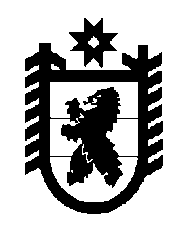 Российская Федерация Республика Карелия    РАСПОРЯЖЕНИЕГЛАВЫ РЕСПУБЛИКИ КАРЕЛИЯВнести в состав Экспертного совета по присуждению ежегодной премии «Признание» Главы Республики Карелия лучшим семьям Республики Карелия за укрепление семейных отношений, здоровый образ жизни, достойное воспитание детей, утвержденный распоряжением Главы Республики Карелия от 16 февраля 2010 года № 103-р (Собрание законодательства Республики Карелия, 2010, № 2, ст. 108; № 11, ст. 1424; 2011, № 10, ст. 1629; 2012, № 10, ст. 1805; 2013, № 10, ст. 1812), следующие изменения:включить в состав Экспертного совета следующих лиц:Китаева Е.М. – главный специалист Министерства здравоохранения и социального развития Республики Карелия, секретарь Экспертного совета;Соколова О.А. – заместитель Министра здравоохранения и социального развития Республики Карелия; 2) исключить из состава Экспертного совета Антохину С.В.,        Минину В.В.            Глава Республики  Карелия                                                             А.П. Худилайненг. Петрозаводск3 октября 2014 года № 322-р